San Manuel School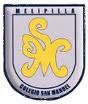 		Subject: English		Teacher: Marenka Pizarro A.		Grade: 4° BÁSICOENGLISH WORK INSTRUCTIONS nro: 5NAME: ______________________________________________LET´S LEARN ENGLISH!!a.- Where are you from?: ¿ de dónde eres?b.- Who speaks….?: ¿Quién habla…?c.- Who lives…?: ¿Quién vive..?d.- I am from…. : yo soy de…e.- He´s from…: él es de ….g.- She´s from… ella es de…h.- He speaks…: él habla…i.- She speaks…: ella habla…Importante: Cuando nos preguntan “where are you from?,  respondemos: “I am from…” (yo soy de…)ACTIVITIESIngresar al enlace: https://youtu.be/hU_x-XKLP9oa.- Página 27, actividad n° 4 (student´s book): escriben sobre ellos siguiendo un modelo.          b.- Página 28, actividad n° 6 (student´s book): leen y relacionan las imágenes con descripciones        c.- Relacionar imágenes con descripciones escribiendo el número correspondiente1.-                                                         ______        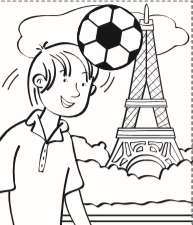 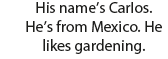 2.-                                                       ______                 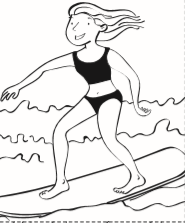 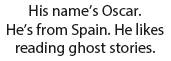 3.-                                               _____         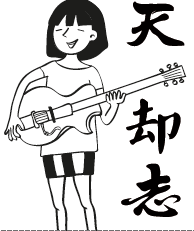 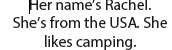 4.-                                             _____             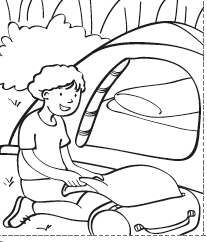 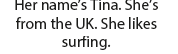 5.-                                       _____        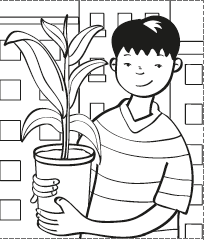 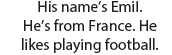 6.-                                             ______            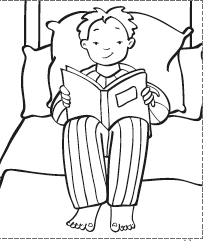 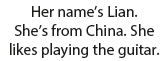 OBJETIVOS DE APRENDIZAJE:Aprender países y nacionalidades en inglésResponder preguntas de alta frecuencia “where are you from”HABILIDADES / DESTREZAS:Expresión escritaConocimientoInstrucciones generales: 1.- Enviar las actividades al correo 2020ingles2020@gmail.com2.- Plazo: 20 junio